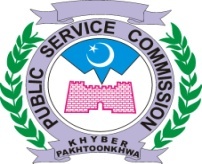 INTERVIEW PROGRAMME FOR THE MONTH OF SEPTEMBER, 2019PANEL – IPANEL – IIPANEL – IIIP.T.OPANEL – IVPANEL – V										BY ORDER OF CHAIRMAN PSCNo. PSC / Int. DR /5968	    		                                                                                                    Dated: 07.08.2019Copy to the:-Note: 	i.    No change in this schedule will be made without approval of the Honorable Chairman, PSC.	ii.  Concerned Assistants and Superintendents will issue  the interview call letters to all eligible candidates, 	    15 days before the interview as per our Regulation 27(a) and no excuse will be accepted in case of lapse.
DIRECTOR RECRUITMENTSEPTEMBER, 2019SEPTEMBER, 2019SEPTEMBER, 2019SEPTEMBER, 2019SEPTEMBER, 2019TimeNo. of Post(s)Nomenclature of Post(s)Advt. No.CandidatesDealing Supdt.MTWTHF10:00786Medical Officers in Health Department. (BPS-17)05/2018S.No.41(a, b, c & d)15 daily10 on FridayTanveer Musharraf2345-10:00786Medical Officers in Health Department. (BPS-17)05/2018S.No.41(a, b, c & d)15 daily10 on FridayTanveer Musharraf910---10:00786Medical Officers in Health Department. (BPS-17)05/2018S.No.41(a, b, c & d)15 daily10 on FridayTanveer Musharraf161718192010:00786Medical Officers in Health Department. (BPS-17)05/2018S.No.41(a, b, c & d)15 daily10 on FridayTanveer Musharraf23242526-10:0011Male Director Physical Education in Directorate General of Commerce Education & Management Sciences. (BPS-17)03/2018S.No.9715 dailyTotal = 56Kausar Ali 2710:0002Female Assistant Professor Botany in Higher Education Department. (BPS-18)03/2018S.No.8511 in allKausar Ali30----10:0001Pharmacist in Agriculture, Livestock & Cooperative Department. (BPS-17)05/2018S.No.1106 in allNoor Muhammad30----10:3002Gallery Assistant in Directorate of Archaeology & Museums. (BPS-12) 03/2018S.No.21706 in allNoor MuhammadMTWTHF2345-10:00786Medical Officers in Health Department. (BPS-17)05/2018S.No.41(a, b, c & d)15 daily10 on FridayTanveer Musharraf910---10:00786Medical Officers in Health Department. (BPS-17)05/2018S.No.41(a, b, c & d)15 daily10 on FridayTanveer Musharraf161718192010:00786Medical Officers in Health Department. (BPS-17)05/2018S.No.41(a, b, c & d)15 daily10 on FridayTanveer Musharraf23----10:0002Professional Assistant in Agriculture Research Wing. (BPS-14)  03/2018S.No.1010 in allNoor Muhammad23----11:0001Research Assistant in Directorate of Archives & Libraries. (BPS-16) 03/2018S.No.10805 in allKausar Ali -24---10:0001Agriculture Economics Investigator in Agriculture Research Wing. (BPS-16) 03/2018S.No.0706 in allNoor Muhammad-24---10:3002Protocol Officer in Administration Department. (BPS-17)03/2018S.No.0107 in allAtlas Khan--25--10:0005Accounts Assistant in Population Welfare Department. (BPS-12) (Female Quota)03/2018S.No.18316 in allNoor Muhammad ---26-10:0002Archaeological Conservator in Directorate of Archaeology & Museums. (BPS-16) 03/2018S.No.20910 in allNoor Muhammad---26-11:0001Archaeological Engineer in Directorate of Archaeology & Museums. (BPS-17) 03/2018S.No.20605 in allNoor Muhammad----2710:0003Statistical Assistant in Population Welfare Department. (BPS-12) 03/2018S.No.18008 in allNoor Muhammad----2710:3001Accounts Assistant in Population Welfare Department. (BPS-12) (Minority Quota)03/2018S.No.18401 in allNoor Muhammad----2711:0001Photographer in Population Welfare Department. (BPS-12)03/2018S.No.18901 in allNoor Muhammad30----10:0002Assistant in Directorate of Archaeology & Museums. (BPS-16)03/2018S.No.21111 in allNoor Muhammad30----10:3001Litigation Officer in Directorate of Archaeology & Museums. (BPS-17) 03/2018S.No.20505 in allNoor MuhammadMTWTHF2345-10:00786Medical Officers in Health Department. (BPS-17)05/2018S.No.41(a, b, c & d)15 daily10 on FridayTanveer Musharraf910---10:00786Medical Officers in Health Department. (BPS-17)05/2018S.No.41(a, b, c & d)15 daily10 on FridayTanveer Musharraf161718192010:00786Medical Officers in Health Department. (BPS-17)05/2018S.No.41(a, b, c & d)15 daily10 on FridayTanveer Musharraf232425--10:0007Assistant Director in Directorate of Social Welfare Special Education & Women Empowerment. (BPS-17)05/2018S.No.8015 dailyTotal=48Muhammad Iqbal---262710:0004Assistant Social Organizer in Public Health Engineering Department. (BPS-16) 03/2018S.No.19215 daily05 on FridayTotal = 20Rizwan Ullah30----10.0002Office Assistant in Board of Revenue Department. (BPS-16)03/2018S.No.19911 in allRizwan Ullah30----11:0001Accounts Assistant in Population Welfare Department. (BPS-12) (Disable Quota)03/2018S.No.18505 in allNoor MuhammadSEPTEMBER, 2019SEPTEMBER, 2019SEPTEMBER, 2019SEPTEMBER, 2019SEPTEMBER, 2019TimeNo. of Post(s)Nomenclature of Post(s)Advt. No.CandidatesDealing Supdt.MTWTHFTimeNo. of Post(s)Nomenclature of Post(s)Advt. No.CandidatesDealing Supdt.2345-10:00786Medical Officers in Health Department. (BPS-17)05/2018S.No.41(a, b, c & d)15 daily10 on FridayTanveer Musharraf910---10:00786Medical Officers in Health Department. (BPS-17)05/2018S.No.41(a, b, c & d)15 daily10 on FridayTanveer Musharraf161718192010:00786Medical Officers in Health Department. (BPS-17)05/2018S.No.41(a, b, c & d)15 daily10 on FridayTanveer Musharraf-----10:0086Director Physical Education (Male) in E & S Education Department. (BPS-17)03/2018S.No.2815 daily10 on FridayMuhammad Aslam Mir232425262710:0086Director Physical Education (Male) in E & S Education Department. (BPS-17)03/2018S.No.2815 daily10 on FridayMuhammad Aslam Mir30----10:0086Director Physical Education (Male) in E & S Education Department. (BPS-17)03/2018S.No.2815 daily10 on FridayMuhammad Aslam MirMTWTHF2345-10:00786Medical Officers in Health Department. (BPS-17)05/2018S.No.41(a, b, c & d)15 daily10 on FridayTanveer Musharraf910---10:00786Medical Officers in Health Department. (BPS-17)05/2018S.No.41(a, b, c & d)15 daily10 on FridayTanveer Musharraf161718192010:00786Medical Officers in Health Department. (BPS-17)05/2018S.No.41(a, b, c & d)15 daily10 on FridayTanveer Musharraf23----10:0002Accountant in Directorate of Tourism. (B-14) 03/2018S.No.22611 in allNoor Muhammad23----11:0001Female Director Physical Education in Directorate General of Commerce Education & Management Sciences. (BPS-17)03/2018S.No.9805 in allKausar Ali-242526-10:0009Male Assistant Professor Biology in Higher Education Department. (BPS-18)03/2018S.No.8415 dailyTotal = 45Kausar Ali----2710:0001Assistant Director Admin in Commissionerate of Mines Labour Welfare. (BPS-17)05/2018S.No.5905 in allMuhammad Iqbal----2710:3001Law Officer in Directorate of Tourism. (B-17)03/2018S.No.22005 in allNoor Muhammad30----10:0004Female Associate Professor Zoology in Higher Education Department. (BPS-19)03/2018S.No.8315 in allKausar AliPS to Chairman PSCSecretary, PSC.Director Examination, PSC.Senior Psychologist, PSC.Deputy Director-I, II PSC. Deputy Director, Exams, Admn: &         I.T PSC.Psychologist, PSC.Assistant Director-I, II & Lit:, PSC.Assistant Director I.T, PSC.All Private Secretaries to Members.All dealing SuperintendentsAll dealing Assistants.Librarian, PSC.Statistical Investigator, PSC.Office Orders File.